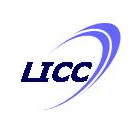 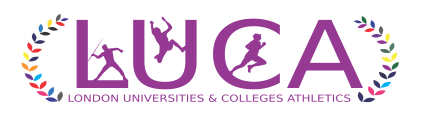      LONDON INTER CLUB CHALLENGE/LUCA ATHLETICS SERIES – PROVISIONAL TT Lee Valley, 61 Meridian Way, Edmonton, N9 0AR         Saturday 16 April 202210.45 Hammer – All age groups (M&W) 4 throws - overall top 4 have 2 more 10.45 Long Jump 1 - LUCA and all age groups (M&W) – PB – 6m+ (M), 5m+ (W) – 4 jumps – LUCA 310.45 400m Hurdles - LUCA and all age groups (M&W)11.00 Shot 1 – LUCA and all age groups (M&W) – PB – 10m+ (M), 9m+ (W) – 4 throws – LUCA 311.15 5000m – LUCA and juniors and seniors (M&W) – one / two races depending on entry number 12.00 5000m Walk - incorporating 1000m and 3000m for Young Athletes 12.30 Shot 2 – LUCA and all age groups (M&W) – PB – U10m (M), U9m (W) – 4 throws – LUCA 312.30 Discus 1 – LUCA (M&W) 3 throws12.45 Long Jump 2 - LUCA and all age groups (M) only – PB – U6m – 3 jumps12.45 110m Hurdles - LUCA and LICC (SM & JM)12.55 100m Hurdles – LUCA and all age groups (W & Young Athletes – U17 + U15)13.00 Pole Vault - All age groups (M&W)13.05 13.05 80m Hurdles – (U17W & U15B) 13.15 75m Hurdles – (U15G)13.20 800m - LUCA and all age groups (M&W)13.45 100m - LUCA (M&W)13.45 Discus 2 – All age groups (M&W) – PB 35m+ 4 throws - overall top 4 have 2 more14.15 100m – LICC Women "A" followed by LICC all age groups (M&W)14.45 Long Jump 3 - LUCA and all age groups (W) only – PB – U5m – 3 jumps15.00 High Jump – LUCA and all age groups (M&W)15.15 Discus 3 – All age groups (M&W) – PB U35m - 3 throws15.15 Javelin 1 – LUCA and all age groups (M&W) – PB U33m – 3 throws15.20 2000m Steeplechase - LUCA and all age groups (W) only – one race15.30 400m –LUCA and all age groups (M&W)16.00 200m – LUCA and all age groups (M&W)16.15 Triple Jump - LUCA and all age groups (M&W) – 4 jumps – LUCA 3 jumps16.30 Javelin 2 – LUCA and all age groups (M&W) – PB 33m+ – 4 throws16.55 3000m Steeplechase - LUCA and all age groups (M) – one race17.10 300m – All age groups (M&W)17.30 1500m - LUCA and all age groups (M&W)17.50 4 x 100m - LUCA (M&W) – team declaration closes at 16:0018.00 4 x 400m - LUCA (M&W) – team declaration closes at 16:30Other than when races are combined, the LUCA race is first, men followed by women. All subsequent races are graded with fastest first. Mixed races will be run where possible. Photo finish and EDM are provided. Entries are online at www.entry4sports.co.uk then put 326 in the filter box. Entry fee is £8 per event. Members of SBH and LUCA qualify for a 50% discount. Online entries only – no entries on the day. LICC is Licenced by UKA at Level 2. LICC – 2, 3 and 4 are @ StoneX Stadium, Greenlands Lane, Hendon, London, NW4 1RL on Saturday 25 June, Sunday 24 July and Sunday 28 August 2022SUPPORTED BY ENGLAND ATHLETICS, UKA AND LONDON MARATHON